Accelerometer: Activity Diary and Reminder Example: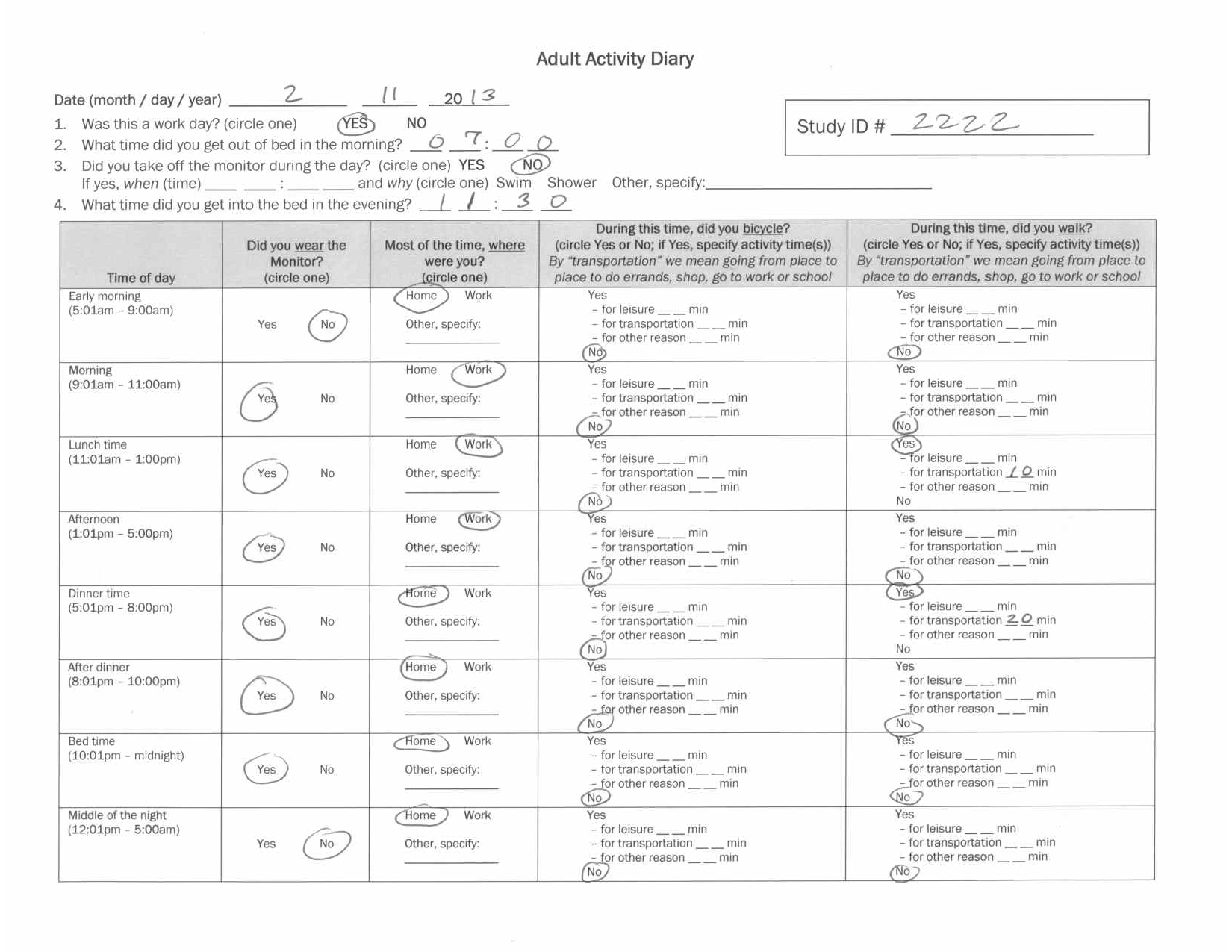 You got out of bed at 7:00 in the morning (on a weekday) and started getting ready for work.  You took a shower at 7:45 and put the monitor on at 8:00 in the morning.At 8:30 in the morning you arrived at work.You walked to the deli to pick up lunch (12:10–12:20).You left work at 5:30 in the evening.You had dinner at 6:30 in the evening.You and your child walked to the corner store from 7:30 to 7:50 in the evening.You did not bike at all during the day or evening.You went to bed at 11:30 in the evening.You would need to write on your Activity Diary as indicated in the example to the right.Adult Activity DiaryDate (month / day / year)  _______________    _______   __20______Was this a work day? (circle one)	  YES	    NO What time did you get out of bed in the morning?  ____  ____ : ____ ____Did you take off the monitor during the day?  (circle one)  YES	     NO
If yes, when (time) ____  ____ : ____ ____ and why (circle one)  Swim    Shower    Other, specify:_____________________________What time did you get into the bed in the evening?  ____  ____ : ____  ____Adult Activity DiaryDate (month / day / year)  _______________    _______   __20______Was this a work day? (circle one)	  YES	    NO What time did you get out of bed in the morning?  ____  ____ : ____ ____Did you take off the monitor during the day?  (circle one)  YES	     NO
If yes, when (time) ____  ____ : ____ ____ and why (circle one)  Swim    Shower    Other, specify:_____________________________What time did you get into the bed in the evening?  ____  ____ : ____  ____Adult Activity DiaryDate (month / day / year)  _______________    _______   __20______Was this a work day? (circle one)	  YES	    NO What time did you get out of bed in the morning?  ____  ____ : ____ ____Did you take off the monitor during the day?  (circle one)  YES	     NO
If yes, when (time) ____  ____ : ____ ____ and why (circle one)  Swim    Shower    Other, specify:_____________________________What time did you get into the bed in the evening?  ____  ____ : ____  ____Adult Activity DiaryDate (month / day / year)  _______________    _______   __20______Was this a work day? (circle one)	  YES	    NO What time did you get out of bed in the morning?  ____  ____ : ____ ____Did you take off the monitor during the day?  (circle one)  YES	     NO
If yes, when (time) ____  ____ : ____ ____ and why (circle one)  Swim    Shower    Other, specify:_____________________________What time did you get into the bed in the evening?  ____  ____ : ____  ____Adult Activity DiaryDate (month / day / year)  _______________    _______   __20______Was this a work day? (circle one)	  YES	    NO What time did you get out of bed in the morning?  ____  ____ : ____ ____Did you take off the monitor during the day?  (circle one)  YES	     NO
If yes, when (time) ____  ____ : ____ ____ and why (circle one)  Swim    Shower    Other, specify:_____________________________What time did you get into the bed in the evening?  ____  ____ : ____  ____Adult Activity DiaryDate (month / day / year)  _______________    _______   __20______Was this a work day? (circle one)	  YES	    NO What time did you get out of bed in the morning?  ____  ____ : ____ ____Did you take off the monitor during the day?  (circle one)  YES	     NO
If yes, when (time) ____  ____ : ____ ____ and why (circle one)  Swim    Shower    Other, specify:_____________________________What time did you get into the bed in the evening?  ____  ____ : ____  ____Adult Activity DiaryDate (month / day / year)  _______________    _______   __20______Was this a work day? (circle one)	  YES	    NO What time did you get out of bed in the morning?  ____  ____ : ____ ____Did you take off the monitor during the day?  (circle one)  YES	     NO
If yes, when (time) ____  ____ : ____ ____ and why (circle one)  Swim    Shower    Other, specify:_____________________________What time did you get into the bed in the evening?  ____  ____ : ____  ____INSTRUCTIONS FOR USING THE ADULT ACTIVITY DIARYThe Adult Activity Diary is a set of papers that you will use to keep track of (1) whether you wore the activity monitor, (2) where you were, and (3) the reason you walked or biked, if applicable. In the top part of the diary you will write the date, indicate if this was a work day, write the time you got out of bed in the morning, indicate whether the monitor was taken off during the day, and write the time you went to bed in the evening. In the bottom part of the diary you will circle the most appropriate response to the questions. Please write clearly and fill out the Activity Diary the best you can.Please make sure to fill out the Activity Diary every day—do not wait until the end of the week and try to remember your activity. If you have any questions about how to use the Activity Diary, please contact _________________________________________________________. - - - - - - - - - - - - - - - - - - - - - - - - - - - - - - - - - - - - - - - - - - - - - - - - - - - - - - - - - - - - - - - - - - - - - - - - - - - - - - - - - - - - - - - - - - - - - - - - -We need to know if you wore the activity monitor, where you were most of the time, and if you biked or walked. If you biked or walked, we would like to know why and for how long.If you wore the activity monitor most of the time during the specific time of day, please circle “Yes” in the column labeled “Did you wear the monitor.”  If a time of day is split equally between 2 options for “Most of the time, where were you?” (e.g., half at work and half at home), then select the option that occurred first.If you biked any time during the specified time period, please circle “Yes” for the column labeled “During this time, did you bicycle?” and indicate the reason for bicycling and how many minutes you biked during the time period.If you walked any time during the specified time period, please circle “Yes” for the column labeled “During this time, did you walk?” and indicate the reason for walking and how many minutes you walked during the time period.Time of dayDid you wear the Monitor?(circle one)Most of the time, where were you?(circle one)During this time, did you bicycle?
(circle Yes or No; if Yes, specify activity time(s))By “transportation” we mean going from place to place to do errands, shop, go to work or schoolDuring this time, did you walk?
(circle Yes or No; if Yes, specify activity time(s))By “transportation” we mean going from place to place to do errands, shop, go to work or schoolEarly morning(5:01am – 9:00am)Yes              NoHome         WorkOther, specify:
_______________Yes – for leisure __ __ min – for transportation __ __ min – for other reason __ __ minNoYes – for leisure __ __ min – for transportation __ __ min – for other reason __ __ minNoMorning(9:01am – 11:00am)Yes              NoHome         WorkOther, specify:
_______________Yes – for leisure __ __ min – for transportation __ __ min – for other reason __ __ minNoYes – for leisure __ __ min – for transportation __ __ min – for other reason __ __ minNoLunch time(11:01am – 1:00pm)Yes              NoHome         WorkOther, specify:
_______________Yes – for leisure __ __ min – for transportation __ __ min – for other reason __ __ minNoYes – for leisure __ __ min – for transportation __ __ min – for other reason __ __ minNoAfternoon(1:01pm – 5:00pm)Yes              NoHome         WorkOther, specify:
_______________Yes – for leisure __ __ min – for transportation __ __ min – for other reason __ __ minNoYes – for leisure __ __ min – for transportation __ __ min – for other reason __ __ minNoDinner time(5:01pm – 8:00pm)Yes              NoHome         WorkOther, specify:
_______________Yes – for leisure __ __ min – for transportation __ __ min – for other reason __ __ minNoYes – for leisure __ __ min – for transportation __ __ min – for other reason __ __ minNoAfter dinner(8:01pm – 10:00pm)Yes              NoHome         WorkOther, specify:
_______________Yes – for leisure __ __ min – for transportation __ __ min – for other reason __ __ minNoYes – for leisure __ __ min – for transportation __ __ min – for other reason __ __ minNoBed time(10:01pm – midnight)Yes              NoHome         WorkOther, specify:
_______________Yes – for leisure __ __ min – for transportation __ __ min – for other reason __ __ minNoYes – for leisure __ __ min – for transportation __ __ min – for other reason __ __ minNoMiddle of the night(12:01pm – 5:00am)Yes              NoHome         WorkOther, specify:
_______________Yes – for leisure __ __ min – for transportation __ __ min – for other reason __ __ minNoYes – for leisure __ __ min – for transportation __ __ min – for other reason __ __ minNoEarly morning(5:01am – 9:00am)Yes              NoHome         WorkOther, specify:
_______________Yes – for leisure __ __ min – for transportation __ __ min – for other reason __ __ minNoYes – for leisure __ __ min – for transportation __ __ min – for other reason __ __ minNoMorning(9:01am – 11:00am)Yes              NoHome         WorkOther, specify:
_______________Yes – for leisure __ __ min – for transportation __ __ min – for other reason __ __ minNoYes – for leisure __ __ min – for transportation __ __ min – for other reason __ __ minNoLunch time(11:01am – 1:00pm)Yes              NoHome         WorkOther, specify:
_______________Yes – for leisure __ __ min – for transportation __ __ min – for other reason __ __ minNoYes – for leisure __ __ min – for transportation __ __ min – for other reason __ __ minNoAfternoon(1:01pm – 5:00pm)Yes              NoHome         WorkOther, specify:
_______________Yes – for leisure __ __ min – for transportation __ __ min – for other reason __ __ minNoYes – for leisure __ __ min – for transportation __ __ min – for other reason __ __ minNoDinner time(5:01pm – 8:00pm)Yes              NoHome         WorkOther, specify:
_______________Yes – for leisure __ __ min – for transportation __ __ min – for other reason __ __ minNoYes – for leisure __ __ min – for transportation __ __ min – for other reason __ __ minNoAfter dinner(8:01pm – 10:00pm)Yes              NoHome         WorkOther, specify:
_______________Yes – for leisure __ __ min – for transportation __ __ min – for other reason __ __ minNoYes – for leisure __ __ min – for transportation __ __ min – for other reason __ __ minNoBed time(10:01pm – midnight)Yes              NoHome         WorkOther, specify:
_______________Yes – for leisure __ __ min – for transportation __ __ min – for other reason __ __ minNoYes – for leisure __ __ min – for transportation __ __ min – for other reason __ __ minNoMiddle of the night(12:01pm – 5:00am)Yes              NoHome         WorkOther, specify:
_______________Yes – for leisure __ __ min – for transportation __ __ min – for other reason __ __ minNoYes – for leisure __ __ min – for transportation __ __ min – for other reason __ __ minNoTime of dayDid you wear the Monitor?(circle one)Most of the time, where were you?(circle one)During this time, did you bicycle?
(circle Yes or No; if Yes, specify activity time(s))By “transportation” we mean going from place to place to do errands, shop, go to work or schoolDuring this time, did you walk?
(circle Yes or No; if Yes, specify activity time(s))By “transportation” we mean going from place to place to do errands, shop, go to work or schoolEarly morning(5:01am – 9:00am)Yes              NoHome         WorkOther, specify:
_______________Yes – for leisure __ __ min – for transportation __ __ min – for other reason __ __ minNoYes – for leisure __ __ min – for transportation __ __ min – for other reason __ __ minNoMorning(9:01am – 11:00am)Yes              NoHome         WorkOther, specify:
_______________Yes – for leisure __ __ min – for transportation __ __ min – for other reason __ __ minNoYes – for leisure __ __ min – for transportation __ __ min – for other reason __ __ minNoLunch time(11:01am – 1:00pm)Yes              NoHome         WorkOther, specify:
_______________Yes – for leisure __ __ min – for transportation __ __ min – for other reason __ __ minNoYes – for leisure __ __ min – for transportation __ __ min – for other reason __ __ minNoAfternoon(1:01pm – 5:00pm)Yes              NoHome         WorkOther, specify:
_______________Yes – for leisure __ __ min – for transportation __ __ min – for other reason __ __ minNoYes – for leisure __ __ min – for transportation __ __ min – for other reason __ __ minNoDinner time(5:01pm – 8:00pm)Yes              NoHome         WorkOther, specify:
_______________Yes – for leisure __ __ min – for transportation __ __ min – for other reason __ __ minNoYes – for leisure __ __ min – for transportation __ __ min – for other reason __ __ minNoAfter dinner(8:01pm – 10:00pm)Yes              NoHome         WorkOther, specify:
_______________Yes – for leisure __ __ min – for transportation __ __ min – for other reason __ __ minNoYes – for leisure __ __ min – for transportation __ __ min – for other reason __ __ minNoBed time(10:01pm – midnight)Yes              NoHome         WorkOther, specify:
_______________Yes – for leisure __ __ min – for transportation __ __ min – for other reason __ __ minNoYes – for leisure __ __ min – for transportation __ __ min – for other reason __ __ minNoMiddle of the night(12:01pm – 5:00am)Yes              NoHome         WorkOther, specify:
_______________Yes – for leisure __ __ min – for transportation __ __ min – for other reason __ __ minNoYes – for leisure __ __ min – for transportation __ __ min – for other reason __ __ minNoTime of dayDid you wear the Monitor?(circle one)Most of the time, where were you?(circle one)During this time, did you bicycle?
(circle Yes or No; if Yes, specify activity time(s))By “transportation” we mean going from place to place to do errands, shop, go to work or schoolDuring this time, did you walk?
(circle Yes or No; if Yes, specify activity time(s))By “transportation” we mean going from place to place to do errands, shop, go to work or schoolEarly morning(5:01am – 9:00am)Yes              NoHome         WorkOther, specify:
_______________Yes – for leisure __ __ min – for transportation __ __ min – for other reason __ __ minNoYes – for leisure __ __ min – for transportation __ __ min – for other reason __ __ minNoMorning(9:01am – 11:00am)Yes              NoHome         WorkOther, specify:
_______________Yes – for leisure __ __ min – for transportation __ __ min – for other reason __ __ minNoYes – for leisure __ __ min – for transportation __ __ min – for other reason __ __ minNoLunch time(11:01am – 1:00pm)Yes              NoHome         WorkOther, specify:
_______________Yes – for leisure __ __ min – for transportation __ __ min – for other reason __ __ minNoYes – for leisure __ __ min – for transportation __ __ min – for other reason __ __ minNoAfternoon(1:01pm – 5:00pm)Yes              NoHome         WorkOther, specify:
_______________Yes – for leisure __ __ min – for transportation __ __ min – for other reason __ __ minNoYes – for leisure __ __ min – for transportation __ __ min – for other reason __ __ minNoDinner time(5:01pm – 8:00pm)Yes              NoHome         WorkOther, specify:
_______________Yes – for leisure __ __ min – for transportation __ __ min – for other reason __ __ minNoYes – for leisure __ __ min – for transportation __ __ min – for other reason __ __ minNoAfter dinner(8:01pm – 10:00pm)Yes              NoHome         WorkOther, specify:
_______________Yes – for leisure __ __ min – for transportation __ __ min – for other reason __ __ minNoYes – for leisure __ __ min – for transportation __ __ min – for other reason __ __ minNoBed time(10:01pm – midnight)Yes              NoHome         WorkOther, specify:
_______________Yes – for leisure __ __ min – for transportation __ __ min – for other reason __ __ minNoYes – for leisure __ __ min – for transportation __ __ min – for other reason __ __ minNoMiddle of the night(12:01pm – 5:00am)Yes              NoHome         WorkOther, specify:
_______________Yes – for leisure __ __ min – for transportation __ __ min – for other reason __ __ minNoYes – for leisure __ __ min – for transportation __ __ min – for other reason __ __ minNoTime of dayDid you wear the Monitor?(circle one)Most of the time, where were you?(circle one)During this time, did you bicycle?
(circle Yes or No; if Yes, specify activity time(s))By “transportation” we mean going from place to place to do errands, shop, go to work or schoolDuring this time, did you walk?
(circle Yes or No; if Yes, specify activity time(s))By “transportation” we mean going from place to place to do errands, shop, go to work or schoolEarly morning(5:01am – 9:00am)Yes              NoHome         WorkOther, specify:
_______________Yes – for leisure __ __ min – for transportation __ __ min – for other reason __ __ minNoYes – for leisure __ __ min – for transportation __ __ min – for other reason __ __ minNoMorning(9:01am – 11:00am)Yes              NoHome         WorkOther, specify:
_______________Yes – for leisure __ __ min – for transportation __ __ min – for other reason __ __ minNoYes – for leisure __ __ min – for transportation __ __ min – for other reason __ __ minNoLunch time(11:01am – 1:00pm)Yes              NoHome         WorkOther, specify:
_______________Yes – for leisure __ __ min – for transportation __ __ min – for other reason __ __ minNoYes – for leisure __ __ min – for transportation __ __ min – for other reason __ __ minNoAfternoon(1:01pm – 5:00pm)Yes              NoHome         WorkOther, specify:
_______________Yes – for leisure __ __ min – for transportation __ __ min – for other reason __ __ minNoYes – for leisure __ __ min – for transportation __ __ min – for other reason __ __ minNoDinner time(5:01pm – 8:00pm)Yes              NoHome         WorkOther, specify:
_______________Yes – for leisure __ __ min – for transportation __ __ min – for other reason __ __ minNoYes – for leisure __ __ min – for transportation __ __ min – for other reason __ __ minNoAfter dinner(8:01pm – 10:00pm)Yes              NoHome         WorkOther, specify:
_______________Yes – for leisure __ __ min – for transportation __ __ min – for other reason __ __ minNoYes – for leisure __ __ min – for transportation __ __ min – for other reason __ __ minNoBed time(10:01pm – midnight)Yes              NoHome         WorkOther, specify:
_______________Yes – for leisure __ __ min – for transportation __ __ min – for other reason __ __ minNoYes – for leisure __ __ min – for transportation __ __ min – for other reason __ __ minNoMiddle of the night(12:01pm – 5:00am)Yes              NoHome         WorkOther, specify:
_______________Yes – for leisure __ __ min – for transportation __ __ min – for other reason __ __ minNoYes – for leisure __ __ min – for transportation __ __ min – for other reason __ __ minNoTime of dayDid you wear the Monitor?(circle one)Most of the time, where were you?(circle one)During this time, did you bicycle?
(circle Yes or No; if Yes, specify activity time(s))By “transportation” we mean going from place to place to do errands, shop, go to work or schoolDuring this time, did you walk?
(circle Yes or No; if Yes, specify activity time(s))By “transportation” we mean going from place to place to do errands, shop, go to work or schoolEarly morning(5:01am – 9:00am)Yes              NoHome         WorkOther, specify:
_______________Yes – for leisure __ __ min – for transportation __ __ min – for other reason __ __ minNoYes – for leisure __ __ min – for transportation __ __ min – for other reason __ __ minNoMorning(9:01am – 11:00am)Yes              NoHome         WorkOther, specify:
_______________Yes – for leisure __ __ min – for transportation __ __ min – for other reason __ __ minNoYes – for leisure __ __ min – for transportation __ __ min – for other reason __ __ minNoLunch time(11:01am – 1:00pm)Yes              NoHome         WorkOther, specify:
_______________Yes – for leisure __ __ min – for transportation __ __ min – for other reason __ __ minNoYes – for leisure __ __ min – for transportation __ __ min – for other reason __ __ minNoAfternoon(1:01pm – 5:00pm)Yes              NoHome         WorkOther, specify:
_______________Yes – for leisure __ __ min – for transportation __ __ min – for other reason __ __ minNoYes – for leisure __ __ min – for transportation __ __ min – for other reason __ __ minNoDinner time(5:01pm – 8:00pm)Yes              NoHome         WorkOther, specify:
_______________Yes – for leisure __ __ min – for transportation __ __ min – for other reason __ __ minNoYes – for leisure __ __ min – for transportation __ __ min – for other reason __ __ minNoAfter dinner(8:01pm – 10:00pm)Yes              NoHome         WorkOther, specify:
_______________Yes – for leisure __ __ min – for transportation __ __ min – for other reason __ __ minNoYes – for leisure __ __ min – for transportation __ __ min – for other reason __ __ minNoBed time(10:01pm – midnight)Yes              NoHome         WorkOther, specify:
_______________Yes – for leisure __ __ min – for transportation __ __ min – for other reason __ __ minNoYes – for leisure __ __ min – for transportation __ __ min – for other reason __ __ minNoMiddle of the night(12:01pm – 5:00am)Yes              NoHome         WorkOther, specify:
_______________Yes – for leisure __ __ min – for transportation __ __ min – for other reason __ __ minNoYes – for leisure __ __ min – for transportation __ __ min – for other reason __ __ minNoTime of dayDid you wear the Monitor?(circle one)Most of the time, where were you?(circle one)During this time, did you bicycle?
(circle Yes or No; if Yes, specify activity time(s))By “transportation” we mean going from place to place to do errands, shop, go to work or schoolDuring this time, did you walk?
(circle Yes or No; if Yes, specify activity time(s))By “transportation” we mean going from place to place to do errands, shop, go to work or schoolEarly morning(5:01am – 9:00am)Yes              NoHome         WorkOther, specify:
_______________Yes – for leisure __ __ min – for transportation __ __ min – for other reason __ __ minNoYes – for leisure __ __ min – for transportation __ __ min – for other reason __ __ minNoMorning(9:01am – 11:00am)Yes              NoHome         WorkOther, specify:
_______________Yes – for leisure __ __ min – for transportation __ __ min – for other reason __ __ minNoYes – for leisure __ __ min – for transportation __ __ min – for other reason __ __ minNoLunch time(11:01am – 1:00pm)Yes              NoHome         WorkOther, specify:
_______________Yes – for leisure __ __ min – for transportation __ __ min – for other reason __ __ minNoYes – for leisure __ __ min – for transportation __ __ min – for other reason __ __ minNoAfternoon(1:01pm – 5:00pm)Yes              NoHome         WorkOther, specify:
_______________Yes – for leisure __ __ min – for transportation __ __ min – for other reason __ __ minNoYes – for leisure __ __ min – for transportation __ __ min – for other reason __ __ minNoDinner time(5:01pm – 8:00pm)Yes              NoHome         WorkOther, specify:
_______________Yes – for leisure __ __ min – for transportation __ __ min – for other reason __ __ minNoYes – for leisure __ __ min – for transportation __ __ min – for other reason __ __ minNoAfter dinner(8:01pm – 10:00pm)Yes              NoHome         WorkOther, specify:
_______________Yes – for leisure __ __ min – for transportation __ __ min – for other reason __ __ minNoYes – for leisure __ __ min – for transportation __ __ min – for other reason __ __ minNoBed time(10:01pm – midnight)Yes              NoHome         WorkOther, specify:
_______________Yes – for leisure __ __ min – for transportation __ __ min – for other reason __ __ minNoYes – for leisure __ __ min – for transportation __ __ min – for other reason __ __ minNoMiddle of the night(12:01pm – 5:00am)Yes              NoHome         WorkOther, specify:
_______________Yes – for leisure __ __ min – for transportation __ __ min – for other reason __ __ minNoYes – for leisure __ __ min – for transportation __ __ min – for other reason __ __ minNo